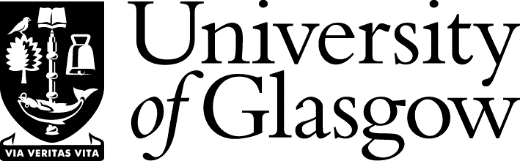 CourtA meeting of Court will be held on Tuesday 20 June 2023 at 2pm in the Senate Room, Main Campus               Amber Higgins, Executive Officer and Clerk to Court 330 4976 amber.higgins@glasgow.ac.ukAGENDAItemTitleLeadPaper No.Page nos.Action1. Welcome, Apologies, Introductions/Announcements, Declarations of Interest     ConvenerOral2. Minutes of meeting held on Wednesday 19 April 2023Convener2.For approval3.Matters arising not otherwise on the AgendaConvenerOralReports 4 to 8 below show some items as starred*.  Starred items are the main items for discussion and/or approval.  4. *Annual Report on ResearchProfessor Chris Pearce, Vice-Principal (Research and Knowledge Exchange) will provide the annual update to Court.Chris Pearce4.5.*Budget 23/24 and Financial Forecasts; Capital Plan minor projectsProfessor Frank Coton, Senior Vice Principal and Deputy Vice Chancellor (Academic), will update Court on the 2023/24 University Budget and financial forecasts, minor projects in the capital plan. This will be a brief summary of key points.  Please also note the Finance minutes under item 10.1Frank Coton/ Gavin Stewart/ Gregor Caldow5. and annexesFor approval6.*University Strategy – KPI updateProfessor Frank Coton Senior Vice Principal and Deputy Vice Chancellor (Academic), will update Court on the progress with the KPIsFrank Coton6.7.Report from the Principal* Higher Education Developments*SFC Grants*Adam Smith Tercentenary Week*University RankingsPrincipal7.For information/discussion 8.Report from the University Secretary *Convener appraisal *Court Strategy Day 2023*Court Review* USS Pay and Strike Action*Organisational Change Governance Committee*Named Chair Resolution*Heads of SchoolDavid Duncan8. and annexesItems for approval/ otherwise for  discussion/  information9.*Student Matters, including: Rectors Report; SEC Report; SRC President update* SRC Annual ReportRector/ Rinna Väre9. and SRC Annual ReportFor  information/discussion10.Reports of Court Committees10.1Finance CommitteeGavin Stewart10.1 and annexFor information/discussion/approval10.2Estates CommitteeRonnie Mercer10.2For information/discussion10.3Information Policy & Strategy CommitteeFrank Coton10.3For information/discussion10.4Audit & Risk CommitteeElspeth Orcharton10.4For information/discussion10.5Health, Safety and Wellbeing CommitteeDavid Duncan10.5For information/discussion10.6Nominations CommitteeRonnie Mercer10.6For information/discussion/approval10.7Remuneration CommitteeJune Milligan10.7For information/discussion11.Senate BusinessMartin Hendry11For  information12. Any Other BusinessCourt members are asked to inform the Secretary of Court 2 days in advance of the meeting, if they have items of Other Business for discussionConvenerOral13.Date of Next Meeting Wednesday 27 September 2023 at 1400 – TBC